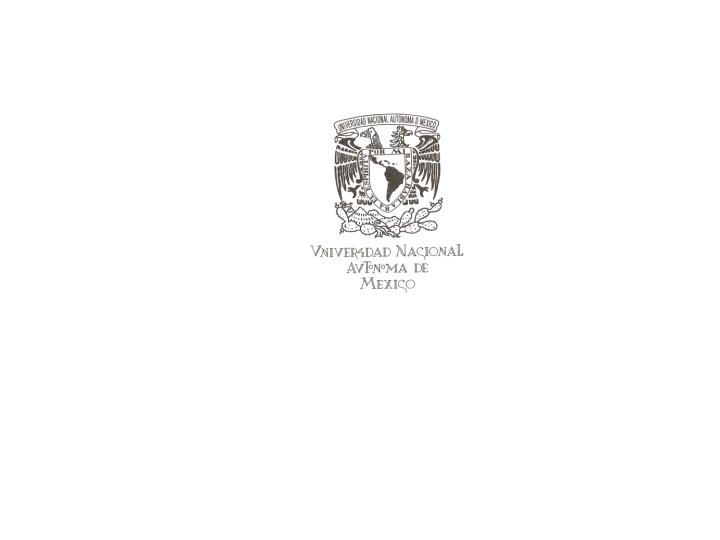 UNIVERSIDAD NACIONAL AUTÓNOMA                                  DE MÉXICOUNIVERSIDAD NACIONAL AUTÓNOMA                                  DE MÉXICOUNIVERSIDAD NACIONAL AUTÓNOMA                                  DE MÉXICOFACULTAD DE CIENCIASFACULTAD DE CIENCIASFACULTAD DE CIENCIAS(TITULO DE  LA  TESIS)(TITULO DE  LA  TESIS)(TITULO DE  LA  TESIS)T               E               S                I               SQUE  PARA  OBTENER  EL  TÍTULO  DE:(C         A         R         R         E         R        A)P       R       E       S       E       N       T       A :(NOMBRE  DEL  TESISTA)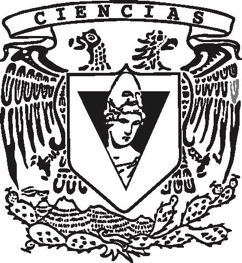 DIRECTOR DE TESIS: (GRADO NOMBRE)(AÑO)